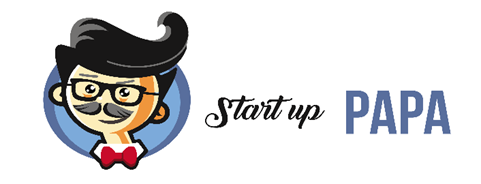 Бизнес школа для подростков Стартап ПапаАдрес: ул. Мира, 91, e-mail:startuppapa@mail.ru, тел: 8 (391) 209-00-52_______________________________________________________________________________________________________Бизнес школа для подростков Стартап Папа приглашает образовательные организации г. Красноярска к сотрудничеству!Бизнес школа для подростков Стартап Папа - бизнес школа, в которой подростки в возрасте 12-18 лет учатся у действующих предпринимателей бизнес проектированию, развивают личностные и метапредметные компетенции.Второй год Бизнес школа является оператором флагманской программы «Ты — предприниматель".Наши преподаватели - известные люди г. Красноярска: Сергей Уразов, Владимир Кочергин, Вера Высоцкая, Лана Светлова, Виталий Миллер, Ася Калебина, Андрей Большаков, Пётр Ластовский, Дмитрий Онегов, Марина Вишневская, Денис Юшин, Ольга Кожома и это неполный список. Больше информации о нас в нашей группе https://vk.com/startuppapa .Программа бизнес школы состоит из 2-х модулей:1 модуль. Бизнес-модель проекта ( с 3 февраля 2019г по май 2019г)Ребята найдут свои бизнес-идеи. Разработают бизнес-модели. Освоят методы фандрайзинга. Разберутся с цепочкой создания ценностей, анализом конкурентов, ценообразованием, тестированием ниши. Изучат все стороны маркетинга и продаж. Научатся составлять бюджет проекта, создавать команду. В завершении модуля ребята представят проекты потенциальным инвесторам.2 модуль. Личная эффективность и личный бренд (с октября по декабрь 2019г).Ребята разработают стратегию личностного развития, личный бренд. Узнают, как создавать и развивать деловые связи. Научаться публичным выступлениям, презентации себя и своего продукта. Разовьют лидерские качества. Освоят методы управления конфликтами, самомотивации. Научатся бороться с прокрастинацией и управлять своим временем. Итоговое занятие – краш-тест «Самопрезентация».Формат обучения:Занятия 1 раз в неделю занятие (1,5-2 часа)+ Личный наставник+ 1 раз в месяц командная игра+ 1 раз в месяц  бизнес -экскурсия Краш-тесты по окончанию модуляСтоимость обучения 2500 рублей в месяц (скидки для многодетных семей, при единовременной оплате модуля)Возможно открытие групп на базе образовательной организации.Чем мы можем быть полезными образовательным организациям абсолютно бесплатно?Бизнес-тренинг для учащихся 7-11 классов «Моя бизнес-идея» (1,5ч, 20-25 чел).Родительское собрание «Воспитание финансово грамотного ребёнка» (1-11 классы, проводим совместно с Альфа-банком)Финансовая игра «Управляй своей жизнью» (8-11 классы, родители, учителя; проводим совместно со Страховой компанией PPF)Детско-взрослый тренинг «Выбо. Навык. Действие.»Участвовать спикерами в ваших мероприятиях, экспертами в конкурсах проектов, спонсорами (сертификаты на обучения, сувенирная продукция).Тел. для справок: 8 (391) 209-00-52 (Ольга Кожома, руководитель Бизнес школы для подростков Стартап Папа)